APPLICATION FORM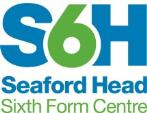 If you would like to type your application, please use this form. Closing Date 4/12/2023PARENT/CARER/GUARDIANEXAMINATIONS TO BE TAKEN THIS ACADEMIC YEAREXAMINATIONS ALREADY TAKENPlease include here any qualifications you have obtained already. PROPOSED PROGRAMME OF STUDY AT SEAFORD HEAD SIXTH FORMYou must pick 3 subjects from different blocks and a reserve. If you are thinking of doing 4 A levels this must be discussed with the Head of Sixth form. For your reserve subject, please put an R in the tick box.  There may be some flexibility with our option blocks so students that have identified clashes with their chosen subjects should contact us for further support.   Block A          Block B         Block C         Block D     FUTURE PLANSIf known, please give a brief indication of what you want to do, straight after completing the course for which you are applyingHOW DID YOU HEAR ABOUT US?  Please indicate by circling all that applyIMAGE CONSENTPlease delete the statement which does not apply to confirm whether you are happy for your image to be used by Seaford Head Sixth Form CentreAPPLICANT SIGNATURE:                                                                                        DATE: Please save and email this form to the S6H office: applicationsS6H@seafordhead.org or post/deliver your completed form to: Seaford Head Sixth Form Centre, Steyne Road, Seaford, East Sussex, BN25 1QGPresent School or College:  Tutor Group:  Surname: Date of birth: Forenames: Home telephone number: Present Address: Student mobile number: Postcode: Email address: ULN NumberUPN Number: Name of mother/father/guardian:  Emergency contact name (in case of illness/accident):  Address (if different from above): Emergency telephone numbers: Date of ExamSubject TitleLevelExam. BoardPredicted gradee.g. June 2022English LanguageGCSEWJEC8Date of ExamSubject TitleLevelExam. BoardGradee.g. June 2022OCR National ICT2OCRMeritA Level BiologyA Level Computer ScienceA Level English LanguageA Level EconomicsA Level FrenchA Level History of ArtA Level MathsA Level Product DesignA Level SociologyLevel 3 Certificate in Digital MediaBTEC SportA Level ArtA Level ChemistryA Level DanceA Level English LiteratureA Level Film StudiesA Level Further MathsA Level GeographyA Level Mandarin A Level PoliticsAS Level Core Maths/Level 3 Certificate in Mathematical StudiesA Level PsychologyBTEC Uniformed Protective ServicesA Level Business StudiesA Level English Literature / Language combinedA Level GeographyA Level HistoryA Level PhysicsA Level or BTEC Music TechnologyA Level PhotographyA Level SociologyBTEC Food ScienceA Level BiologyA Level ChemistryA Level EconomicsA Level English LiteratureA Level MathsA Level PsychologyA Level Religious Studies (Philosophy and Ethics)BTEC Applied ScienceA Level SpanishBTEC Performing Art (Drama)BTEC Information TechnologyPlanDetailsSubject / University Employment, Type of jobOtherUnknown     School       	      Careers Fayre         	      Advert          	      Website       	          Other:Has anyone in your immediate family (parents, brothers or sisters) studied at university?Please give brief details of any vocational experience you have undertakenPlease give brief details of any additional educational needs (including gifts and talents identified by your school)Please give brief details of any examinations concessions to which you may be entitledPlease include here a personal statement between 200-500 words of your interests, extra-curricular activities and future plans.I DO want my image used by the Seaford Head Sixth Form CentreI DO NOT want my image used by the Seaford Head Sixth Form Centre 